Teacher/s required for 5 daysThis could be 1 full time job or 2 part time jobs (2/3 days) in Key stage 1 or Key stage 2, to suit the candidate, starting on 1st September 2023.Closing date is Monday 22nd May 12.00 noonShortlist date is Monday 22nd May 12.00 noonInterview date is Thursday 25th MaySalary: MPS/UPSWe are looking for someone who is enthusiastic and willing to be a full and active member of the whole school. The post is open to both ECTs and experienced teachers.In our recent Ofsted inspection in July 2022, we have been rated ‘Good’ in all areas. At Pendragon we promote the wellbeing of staff and pupils which was recognised in the recent report. The report said our ‘pupils behave well’ and ‘pupils with SEND achieve’. Our school is a larger than average village school, which caters for all the communities of Papworth Everard.We are looking for teacher/s who •	Have high expectations for all the children in their class whatever their levels of achievement •	Can deliver lessons to inspire learning•	Are enthusiastic and flexible•	Have excellent organisational skills•	Are able to work as part of a team and to manage classroom support effectively •	Have good communication skills with both adults and children•	Are reflective practitioners willing to continue their own professional development•	Will support a therapeutic approach to behaviour managementIn return, we can offer •	A supportive, friendly school •	Pupils who are keen to learn•	A talented team of TAs to support the children’s learningA genuine commitment to your professional development•	An induction period with training and support if appropriate An application pack is available from the school, please contact the school office.You are warmly invited to visit the school either during the school day or after. Pendragon Primary School is committed to safeguarding and promoting the welfare of children and young people and expects all staff and volunteers to share this commitment. The successful candidates will need to have an enhanced DBS disclosure.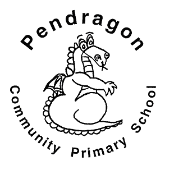 Pendragon Community Primary SchoolPapworth Everard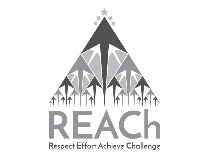 